Dear Emma,Thank you very much for attending my 23rd birthday party! There is no way that this will be my best decade ever. And part of that is because I ushered in the new era with you.I was having a wonderful time at the gathering! You will always have a special place in my soul, and I appreciate you putting in the effort.Aside from that, the turtleneck you sent me is beautiful. I've even tried it on and marched it in front of the mirrors! You're so considerate!To the stars and beyond, I adore you. Thanks for adding to the significance of my celebration. We'll talk enough!Your loving friend,Stacey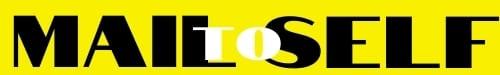 